LA COMMUNE DE BENDEJUN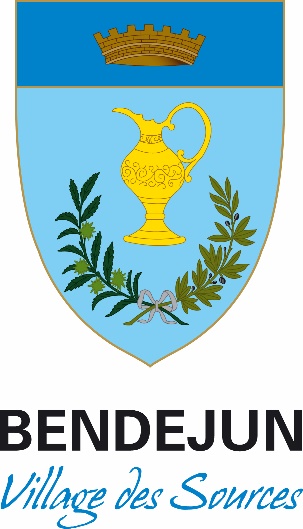 RECRUTEUN ADJOINT TECHNIQUE POLYVALENT (h/f)GRADE ADJOINT TECHNIQUE A TEMPS COMPLETMissions : Petits travaux et entretien des espaces verts, organisation matérielle des évènements communaux, entretien et embellissement des espaces publics, entretien courant des véhicules, matériel et outillage du service technique.Entretien des réseaux d’eau et d’assainissement (manœuvre, exploitation, entretien, dépannage, mise en sécurité)Salaire : basé sur les grilles de la fonction publique territoriale avec régime indemnitaireCandidature à adresser : Une lettre de motivation et un CV à :				Mairie de Bendejun				1 Place F.RAIBERTI				06390 BENDEJUN